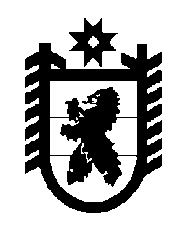 Российская Федерация Республика Карелия    УКАЗГЛАВЫ РЕСПУБЛИКИ КАРЕЛИЯО награждении государственными наградами Республики КарелияЗа высокий профессионализм и большой вклад в развитие культуры        и искусства республики присвоить почетные звания:«ЗАСЛУЖЕННЫЙ АРТИСТ РЕСПУБЛИКИ КАРЕЛИЯ»МАКСИМОВУ Юрию Леонидовичу – артисту драмы бюджетного учреждения «Театр драмы Республики Карелия», Петрозаводский городской округ,ОВЧИННИКОВОЙ Тамаре Арнольдовне – артисту драмы бюджетного учреждения «Государственный Национальный театр Республики Карелия», Петрозаводский городской округ;«ЗАСЛУЖЕННЫЙ РАБОТНИК КУЛЬТУРЫ РЕСПУБЛИКИ КАРЕЛИЯ»БЕРЕСТЕННИКОВОЙ Ольге Юрьевне – начальнику мебельно-реквизиторского цеха бюджетного учреждения «Государственный Национальный театр Республики Карелия», Петрозаводский городской округ,ВОСКРЕСЕНСКОЙ Марине Алексеевне – преподавателю по классу фортепиано муниципального бюджетного образовательного учреждения дополнительного образования Петрозаводского городского округа «Детская музыкально-хоровая школа»,ФАБРИЦКОЙ Татьяне Владимировне – преподавателю  муниципального бюджетного образовательного учреждения дополнительного образования «Музыкальная школа г. Питкяранта».За высокий профессионализм, многолетний добросовестный труд            и большой вклад в развитие строительного комплекса республики присвоить почетное звание«ЗАСЛУЖЕННЫЙ РАБОТНИК СТРОИТЕЛЬНОГО КОМПЛЕКСА РЕСПУБЛИКИ КАРЕЛИЯ»ВИДЯКИНУ Владимиру Валентиновичу – главному специалисту по разделу «конструкции» общества с ограниченной ответственностью Инженерного центра «Штрих», Петрозаводский городской округ,ЛИТВИНОВУ Андрею Викторовичу – слесарю по сборке металлоконструкций 6-го разряда открытого акционерного общества «Строительная компания «Век», Петрозаводский городской округ.За большой вклад в развитие агропромышленного комплекса республики присвоить почетное звание«ЗАСЛУЖЕННЫЙ РАБОТНИК СЕЛЬСКОГО ХОЗЯЙСТВА РЕСПУБЛИКИ КАРЕЛИЯ»	КОРОЛЬ Людмиле Николаевне – технику по племенному делу открытого акционерного общества «Агрокомплекс им. В.М. Зайцева», Прионежский муниципальный район.За заслуги в педагогической деятельности, высокий профессионализм       и многолетний добросовестный труд присвоить почетное звание  «ЗАСЛУЖЕННЫЙ УЧИТЕЛЬ РЕСПУБЛИКИ КАРЕЛИЯ»КОРОЛЕВОЙ Галине Константиновне – учителю истории и обществознания муниципального бюджетного общеобразовательного учреждения Петрозаводского городского округа «Лицей № 1».За заслуги перед республикой и многолетний добросовестный труд наградить ПОЧЕТНОЙ ГРАМОТОЙ РЕСПУБЛИКИ КАРЕЛИЯ:АЗАРОВУ Наталию Александровну – преподавателя по классу фортепиано муниципального бюджетного образовательного учреждения дополнительного образования «Музыкальная школа г. Питкяранта»,АКОЛЬЗИНА Павла Владимировича – директора общества с ограниченной ответственностью «Калевальские коммунальные системы», ВОРОБЬЕВУ Валентину Анатольевну – начальника главной кассы Обособленного структурного подразделения Медвежьегорский почтамп Управления федеральной почтовой связи Республики Карелия – филиала Федерального государственного унитарного предприятия «Почта России», ЕВСЕЕВА Александра Владимировича – монтажника стальных и железобетонных конструкций 5-го разряда открытого акционерного общества «Строительная компания «Век», Петрозаводский городской округ,ЗАЙЦЕВА Владимира Игоревича – начальника отдела продаж публичного акционерного общества «СОЛОМЕНСКИЙ ЛЕСОЗАВОД», Петрозаводский городской округ,ЗАХАРОВА Виталия Львовича – заместителя директора по производству общества с ограниченной ответственностью «Управление механизированных работ КСМ», Петрозаводский городской округ,ИЛЬИНУ Светлану Александровну – архивиста 1-й категории государственного казенного учреждения Республики Карелия «Национальный архив Республики Карелия», Петрозаводский городской округ,КУЗНЕЦОВА Юрия Сергеевича – главного механика общества с ограниченной ответственностью «ПСК Строитель», Петрозаводский городской округ,КУЛЕШОВА Владимира Константиновича – руководителя отдела информационных технологий Управления федеральной почтовой связи Республики Карелия – филиала Федерального государственного унитарного предприятия «Почта России», Петрозаводский городской округ,МИНЯЕВУ Наталью Николаевну – руководителя группы «архитекторы» общества с ограниченной ответственностью Инженерного центра «Штрих», Петрозаводский городской округ,ПАЛКИНУ Елену Николаевну – управляющего Филиалом публичного акционерного общества «Сбербанк России» – Карельским отделением № 8628, Петрозаводский городской округ,СКВОРЦОВУ Марину Георгиевну – консультанта Управления Судебного департамента в Республике Карелия, Петрозаводский городской округ,СЛУЦКОГО Михаила Евгеньевича – старшего механика общества с ограниченной ответственностью «ПСК Строитель», Петрозаводский городской округ,СНЕГИРЕВУ Ирину Брониславовну – лесничего Авдеевского участкового лесничества государственного казенного учреждения Республики Карелия «Пудожское центральное лесничество» Министерства по природопользованию и экологии Республики Карелия, ТАБОРОВА Валерия Валерьевича – руководителя регионального исполкома Общероссийской общественной организации «Офицеры России» в Республике Карелия, Петрозаводский городской округ,ФЕДОРОВА Юрия Владимировича – заместителя генерального директора закрытого акционерного общества «Петрозаводскстрой», Петрозаводский городской округ,ФИЛИППЕНКО Светлану Владимировну – главного специалиста Министерства по природопользованию и экологии Республики Карелия, ФРИДБУРГ Людмилу Ремовну – доцента по кафедре специального фортепиано федерального государственного бюджетного образовательного учреждения высшего образования «Петрозаводская государственная консерватория имени А.К. Глазунова»,ЮРЧЕНКО Василия Петровича – начальника участка общества с ограниченной ответственностью «ПСК Строитель», Петрозаводский городской округ.Временно исполняющий обязанностиГлавы Республики  Карелия                                                А.О. Парфенчиковг. Петрозаводск25 июля 2017 года№ 92  